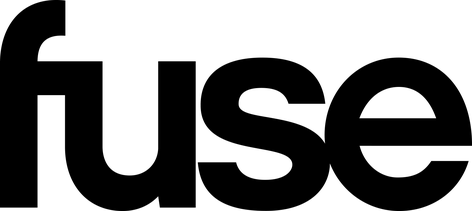 June 18, 2020https://www.youtube.com/watch?v=TUHP2zmZK_k&feature=youtu.be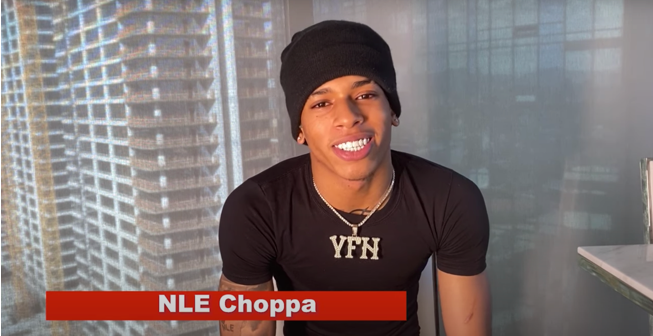 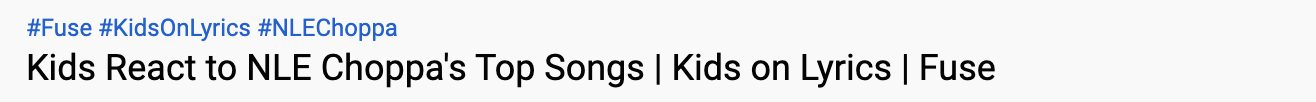 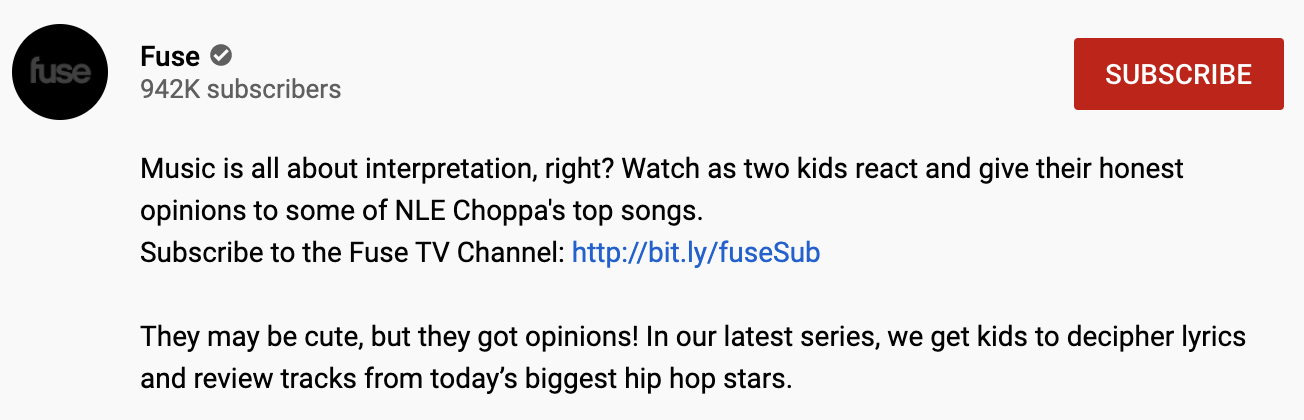 